XXV МЕЖДУНАРОДНАЯ МЕДИКО-БИОЛОГИЧЕСКАЯ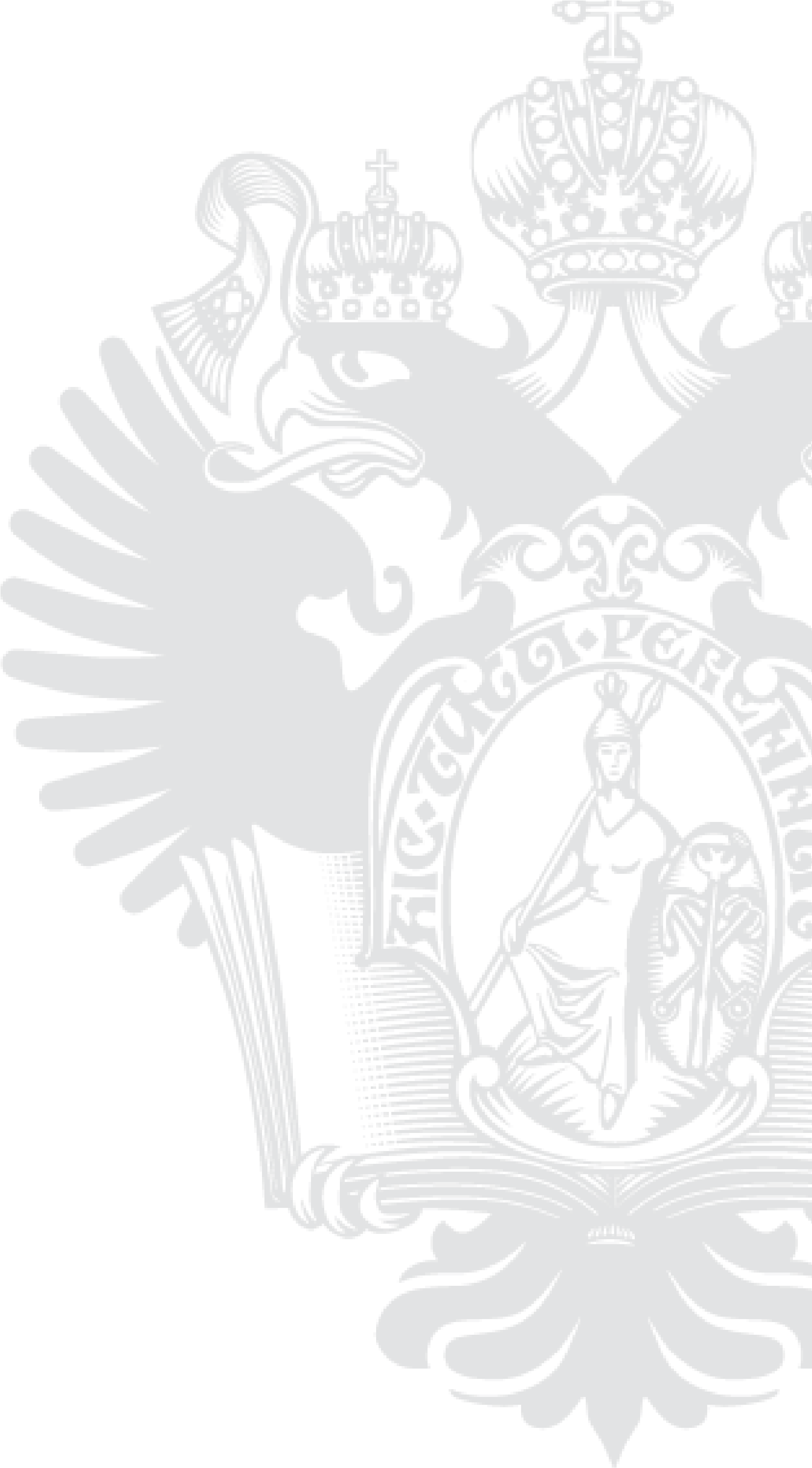 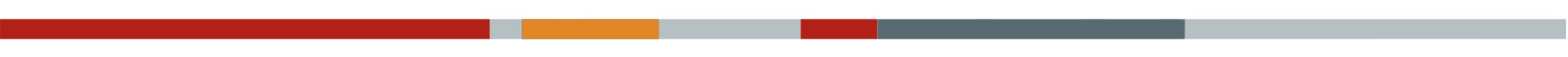 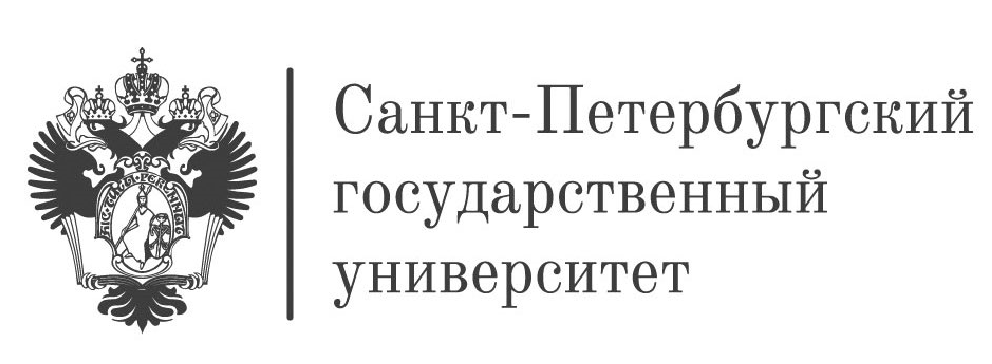 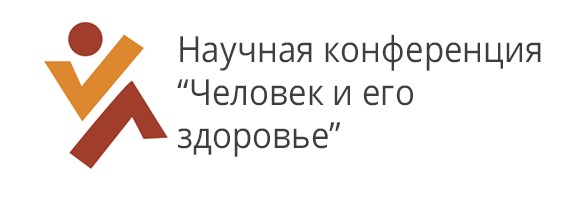 НАУЧНАЯ КОНФЕРЕНЦИЯ МОЛОДЫХ ИССЛЕДОВАТЕЛЕЙ "ФУНДАМЕНТАЛЬНАЯ НАУКА И КЛИНИЧЕСКАЯ МЕДИЦИНА. ЧЕЛОВЕК И ЕГО ЗДОРОВЬЕ" Правила оформления тезисов Секции посвящены биомедицине и клинической медицине, предусмотрен специальный семинар под эгидой Международного общества патофизиологов. Цель конференции – привлечение молодых исследователей к решению актуальных задач современной науки, интеграция высшего образования и фундаментальной науки.   	Из представленных работ будут отобраны устные доклады. Тезисы докладов конференции будут опубликованы в продолжающемся издании СПбГУ «Фундаментальная наука и клиническая медицина» (Fundam. Nauka Klin. Med.), ISSN 2221-5654, том 25. О дате начала приема тезисов будет сообщено позже. Тезисы принимаются до 15 февраля 2022 года и могут быть поданы только через автоматическую систему регистрации участников и подачи материалов, расположенную по адресу: Авторами тезисов могут быть только исследователи в возрасте до 35 полных лет, научных руководителей старше этого возраста можно отметить благодарностью в конце тезисов. Предельный размер текста – 2500 знаков включая пробелы. Иллюстрации не предусмотрены. Библиография допустима в счет общего объема тезисов по желанию авторов, до 5 источников. Литературные ссылки указываются в тексте номерами в квадратных скобках: [1] и т.д., в списке идут в столбик в порядке следования, с указанием первого автора, по образцу: Самойлов М.О. и соавт. Патол. физиол. эксперим. терап. 2012; 3: 3 – 10. Abbas A.K. et al. Cellular & Molecular Immunology. Saunders-Elsevier, 2007: 566 p.  В конце тезисов доклада привести номер гранта, если он использовался. В тексте тезисов вместо греческих букв применять их русские названия (например, вместо α использовать "альфа"). Участие в конференции бесплатное. Тезисы, оформленные с нарушением указанных правил, приняты быть не могут. После рассмотрения тезисов редколлегией авторы получат уведомление об участии в конференции и об устной или стендовой форме доклада. E-mail: science_conferenceMFSPbGU@mail.ru NB! Адрес эл. почты указан только для вопросов, тезисы по эл. почте приняты быть не могут. Организационный комитет конференции «Фундаментальная наука и клиническая медицина»